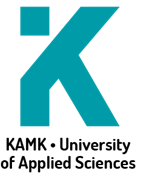 Opiskelijan itsearviointi opinnäytetyöprosessistaOpiskelijan nimiOpinnäytetyön nimi1. Mitä ammattikorkeakoulutuksen aikana oppimiani valmiuksia hyödynsin opinnäytetyöprosessissa?1. Mitä ammattikorkeakoulutuksen aikana oppimiani valmiuksia hyödynsin opinnäytetyöprosessissa?2. Miten opinnäytetyöprosessi kokonaisuudessaan kehitti ammatillista osaamistani?2. Miten opinnäytetyöprosessi kokonaisuudessaan kehitti ammatillista osaamistani?3. Miten opinnäytetyöni kehitti työelämää/-yhteisöä? Arvioi sovittujen TK-tavoitteiden toteutumista.3. Miten opinnäytetyöni kehitti työelämää/-yhteisöä? Arvioi sovittujen TK-tavoitteiden toteutumista.4. Miten opinnäytetyön tuloksia voidaan jatkossa hyödyntää / kehittää edelleen?4. Miten opinnäytetyön tuloksia voidaan jatkossa hyödyntää / kehittää edelleen?4. Miten opinnäytetyön tuloksia voidaan jatkossa hyödyntää / kehittää edelleen?4. Miten opinnäytetyön tuloksia voidaan jatkossa hyödyntää / kehittää edelleen?4. Miten opinnäytetyön tuloksia voidaan jatkossa hyödyntää / kehittää edelleen?4. Miten opinnäytetyön tuloksia voidaan jatkossa hyödyntää / kehittää edelleen?4. Miten opinnäytetyön tuloksia voidaan jatkossa hyödyntää / kehittää edelleen?4. Miten opinnäytetyön tuloksia voidaan jatkossa hyödyntää / kehittää edelleen?4. Miten opinnäytetyön tuloksia voidaan jatkossa hyödyntää / kehittää edelleen?5. Miten ratkaisin opinnäytetyöprosessin aikana ilmenneitä ongelmia/haasteita?5. Miten ratkaisin opinnäytetyöprosessin aikana ilmenneitä ongelmia/haasteita?5. Miten ratkaisin opinnäytetyöprosessin aikana ilmenneitä ongelmia/haasteita?5. Miten ratkaisin opinnäytetyöprosessin aikana ilmenneitä ongelmia/haasteita?5. Miten ratkaisin opinnäytetyöprosessin aikana ilmenneitä ongelmia/haasteita?5. Miten ratkaisin opinnäytetyöprosessin aikana ilmenneitä ongelmia/haasteita?5. Miten ratkaisin opinnäytetyöprosessin aikana ilmenneitä ongelmia/haasteita?5. Miten ratkaisin opinnäytetyöprosessin aikana ilmenneitä ongelmia/haasteita?5. Miten ratkaisin opinnäytetyöprosessin aikana ilmenneitä ongelmia/haasteita?6. Opinnäytetyöni arvosana asteikolla 1-5 on:         (vrt. arviointikriteerit)6. Opinnäytetyöni arvosana asteikolla 1-5 on:         (vrt. arviointikriteerit)6. Opinnäytetyöni arvosana asteikolla 1-5 on:         (vrt. arviointikriteerit)6. Opinnäytetyöni arvosana asteikolla 1-5 on:         (vrt. arviointikriteerit)6. Opinnäytetyöni arvosana asteikolla 1-5 on:         (vrt. arviointikriteerit)6. Opinnäytetyöni arvosana asteikolla 1-5 on:         (vrt. arviointikriteerit)6. Opinnäytetyöni arvosana asteikolla 1-5 on:         (vrt. arviointikriteerit)6. Opinnäytetyöni arvosana asteikolla 1-5 on:         (vrt. arviointikriteerit)6. Opinnäytetyöni arvosana asteikolla 1-5 on:         (vrt. arviointikriteerit)a.opinnäytetyöni ansiot/vahvuudet ovatopinnäytetyöni ansiot/vahvuudet ovatopinnäytetyöni ansiot/vahvuudet ovatopinnäytetyöni ansiot/vahvuudet ovatopinnäytetyöni ansiot/vahvuudet ovatopinnäytetyöni ansiot/vahvuudet ovatopinnäytetyöni ansiot/vahvuudet ovatopinnäytetyöni ansiot/vahvuudet ovatb.opinnäytetyöni puutteet/heikkoudet ovatopinnäytetyöni puutteet/heikkoudet ovatopinnäytetyöni puutteet/heikkoudet ovatopinnäytetyöni puutteet/heikkoudet ovatopinnäytetyöni puutteet/heikkoudet ovatopinnäytetyöni puutteet/heikkoudet ovatopinnäytetyöni puutteet/heikkoudet ovatopinnäytetyöni puutteet/heikkoudet ovat7. Opinnäytetyöprosessiin/käytänteisiin liittyviä kehittämisehdotuksia7. Opinnäytetyöprosessiin/käytänteisiin liittyviä kehittämisehdotuksia7. Opinnäytetyöprosessiin/käytänteisiin liittyviä kehittämisehdotuksia7. Opinnäytetyöprosessiin/käytänteisiin liittyviä kehittämisehdotuksia7. Opinnäytetyöprosessiin/käytänteisiin liittyviä kehittämisehdotuksia7. Opinnäytetyöprosessiin/käytänteisiin liittyviä kehittämisehdotuksia7. Opinnäytetyöprosessiin/käytänteisiin liittyviä kehittämisehdotuksia7. Opinnäytetyöprosessiin/käytänteisiin liittyviä kehittämisehdotuksia7. Opinnäytetyöprosessiin/käytänteisiin liittyviä kehittämisehdotuksiaPäiväys ja allekirjoitusPäiväys ja allekirjoitus..NimenselvennysNimenselvennysNimenselvennysNimenselvennysNimenselvennysNimenselvennysPalauta lomake ohjaavalle opettajalle.Palauta lomake ohjaavalle opettajalle.Palauta lomake ohjaavalle opettajalle.Palauta lomake ohjaavalle opettajalle.Palauta lomake ohjaavalle opettajalle.Palauta lomake ohjaavalle opettajalle.Palauta lomake ohjaavalle opettajalle.Palauta lomake ohjaavalle opettajalle.Palauta lomake ohjaavalle opettajalle.Palauta lomake ohjaavalle opettajalle.